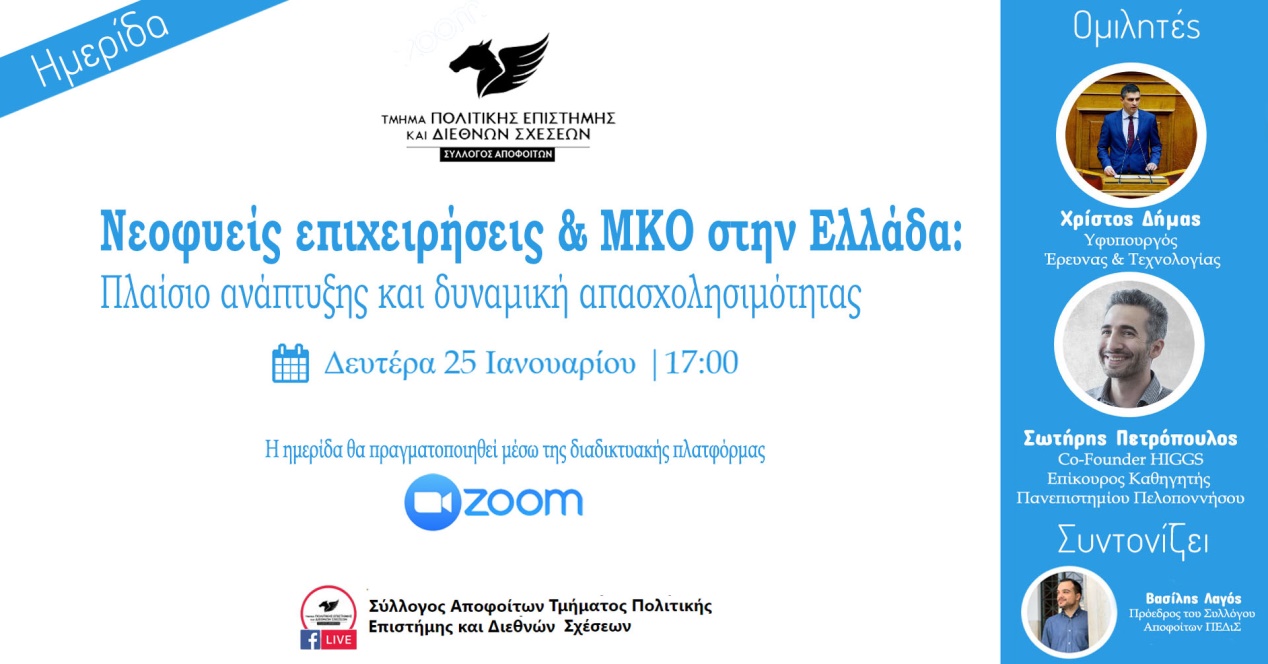 Ο Σύλλογος Αποφοίτων ΠΕΔιΣ διοργανώνει διαδικτυακή ημερίδα με τίτλο «Νεοφυείς επιχειρήσεις και ΜΚΟ στην Ελλάδα: Πλαίσιο ανάπτυξης και δυναμική απασχολησιμότητας» με ομιλητές τον Υφυπουργό Έρευνας και Τεχνολογίας, κ. Χρίστο Δήμα και τον Co-founder του HIGGS και Επίκουρο Καθηγητή του Τμήματος Πολιτικής Επιστήμης και Διεθνών Σχέσεων του Πανεπιστημίου Πελοποννήσου, κ. Σωτήρη Πετρόπουλο.Ο κ. Χρίστος Δήμας θα δώσει απάντηση σε μια σειρά από ερωτήματα όπως:Τι είναι το Οικοσύστημα Καινοτομίας;Τι είναι οι πρωτοβουλίες Elevate Greece και ThessINTECH που προωθεί το Υπουργείο Ανάπτυξης και Επενδύσεων;Σε τι θα συμβάλλει η δημιουργία της Πολιτείας Καινοτομίας στις εγκαταστάσεις των πρώην εγκαταστάσεων του εργοστασίου της ΧΡΩΠΕΙ;Ποια είναι η δυναμική για την απασχολησιμότητα των νέων που προκύπτει από τις νέες ρυθμίσεις;Παράλληλα, ο κ. Σωτήρης Πετρόπουλος, θα απαντήσει σε ερωτήματα που αφορούν την ανάπτυξη και λειτουργία των ΜΚΟ στην Ελλάδα, όπως:Ποιο είναι το πλαίσιο για την ανάπτυξη των κοινωφελών οργανώσεων και επιχειρήσεων στην Ελλάδα;Ποιες προκλήσεις καλούνται να αντιμετωπίσουν κατά την ίδρυση και τη λειτουργία τους; Θα αλλάξουν  οι νέες πρωτοβουλίες αλλάζουν το τρέχον τοπίο και θα συμβάλλουν στη δημιουργία νέων θέσεων εργασίας;Η διαδικτυακή ημερίδα θα πραγματοποιηθεί τη Δευτέρα 25 Ιανουαρίου στις 17:00, μέσω της διαδικτυακής πλατφόρμας zoom και είναι ανοιχτή στο ακαδημαϊκό κοινό.Στους συμμετέχοντες θα δοθεί βεβαίωση παρακολούθησης.Link για τη διαδικτυακή ημερίδα και τη φόρμα βεβαίωσης παρακολούθησης: 
 https://us02web.zoom.us/webinar/register/WN_6mG0e1YzRfW9dYOw57zdYA